Q1. The image below shows a lorry.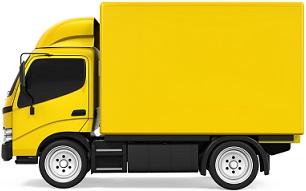 (a)  The brakes of the lorry are in a poor condition.What effect will the condition of the brakes have on thinking distance and the braking distance of the lorry?Thinking distance _______________________________________________________________________________________________________________________Braking distance ________________________________________________________________________________________________________________________(2)(b)  Using a hand-held mobile phone while driving is illegal in the United Kingdom.The table below shows the effect of using a mobile phone on thinking distance.Explain why driving while using a hand-held mobile phone is more dangerous than using a mobile phone with a hands-free kit.Use data from the table above._____________________________________________________________________________________________________________________________________________________________________________________________________________________________________________________________________________________________________________________________________________________________________________________________________________________________________________________________________________________(4)Q2.(a)  Figure 1 shows the distance-time graph for a car travelling at 15 m/sFigure 1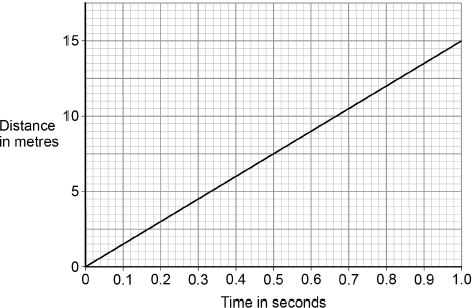 When the driver is tired, his reaction time increases from 0.50 seconds to 0.82 seconds.Determine the extra distance the car would travel before the driver starts braking._________________________________________________________________________________________________________________________________________________________________________________________________________Distance = _______________________ m(2)(b)  When the brakes are used, the temperature of the brakes increases.Explain why. Use ideas about energy in your explanation.____________________________________________________________________________________________________________________________________________________________________________________________________________________________________________________________________________(2) (d)  Figure 2 shows how the thinking distance, braking distance and stopping distance for a car vary with the speed of the car.Figure 2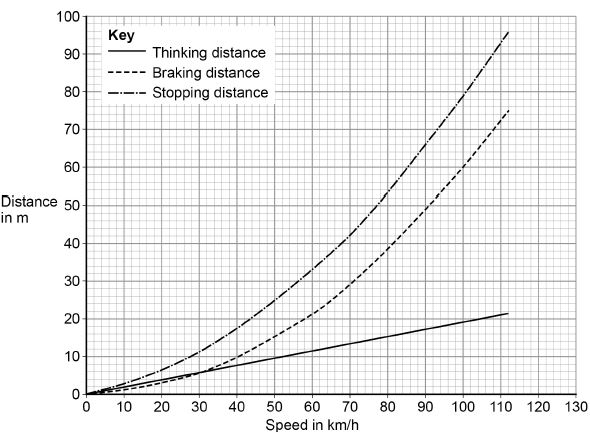 Describe the relationships shown in Figure 2You should include factors that would affect the gradient of the lines._________________________________________________________________________________________________________________________________________________________________________________________________________________________________________________________________________________________________________________________________________________________________________________________________________________________________________________________________________________________________________________________________________________________________________________________________________________________________________________________________________________________________________________________________________________________________(6)Mark schemesQ1.(a)  thinking distance stays the same1braking distance increases1(b)  reaction time is increased by using a mobile phone1hand-held mobile phones increase the thinking distance more than hands-free phoneallow thinking distance is increased by using a mobile phone1by 4 m more than the hands-free phone1allow 2 marks for a hand-held mobile phone doubles the increase of the thinking distanceso overall stopping distance increases1[6]Q2.(a)  either:7.5 (m) and 12.3 (m) from the graphor15 (m/s) × 0.32 (s) using speedallow 7.5 (m) and between 12.2 (m) and 12.4 (m)1extra distance = 4.8 (m)1an answer between 4.7 (m) and 4.9 (m) scores 2 marks(b)  there is a decrease in kinetic energy of the carallow work is done by friction (on the brakes)1so this (causes) the internal / thermal energy store of the brakes to increase1(c)  192 − u2 = 2 × 2 × 841u2 = 192 − (2 × 2 × 84)1u = 5 (m/s)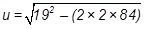 1an answer of 5 (m/s) scores 3 marks(d)  Level 3: Scientifically relevant facts, events or processes are identified and given in detail to form an accurate account.5−6Level 2: Scientifically relevant facts, events or processes are identified and their relevance is clear. The account is not fully accurate.3−4Level 1: Facts, events or processes are identified and simply stated but their relevance is not clear.1−2No relevant content0Indicative content•   use of drugs, alcohol, tiredness and distractions would increase the thinking distance•   thinking distance increases with speed•   thinking distance is directly proportional to speed•   use of drugs, alcohol, tiredness and distractions would increase the gradient of thinking distance•   poor brakes, poor tyres, wet / icy roads and mass would increase the braking distance•   braking distance increases with speed•   braking distance increases at an increasing (accept greater) rate (with speed)•   poor brakes, poor tyres, wet / icy roads and mass would increase the gradient of braking distance•   braking distance is directly proportional to speed squared•   stopping distance = thinking distance + braking distance•   factors that increase thinking and / or braking distance would increase the gradient of stopping distance•   stopping distance increases at an increasing (accept greater) rate (with speed)[13]Thinking distanceNot using a mobile phone19 mUsing a mobile phone with hands-free kit23 mUsing a hand-held mobile phone27 m